INDICAÇÃO Nº 5835/2017Sugere ao Poder Executivo Municipal que proceda a poda de árvore localizada próximo ao campo de bocha na Avenida Cillos esquina com a Rua Tupis no Bairro Jardim Paulista. (Foto anexa) (L)Excelentíssimo Senhor Prefeito Municipal, Nos termos do Art. 108 do Regimento Interno desta Casa de Leis, dirijo-me a Vossa Excelência para sugerir ao setor competente que proceda a poda de árvore localizada próximo ao campo de bocha na Avenida Cillos esquina com a Rua Tupis no Bairro Jardim Paulista.Justificativa:Fomos procurados pelo morador do endereço acima solicitando essa providencia, pois segundo o mesmo da forma que se encontra a referida árvore está muito encopada causando transtornos e impedindo a iluminação publica.Plenário “Dr. Tancredo Neves”, em 05 de Julho de 2017.José Luís Fornasari                                                  “Joi Fornasari”Solidariedade                                                    - Vereador -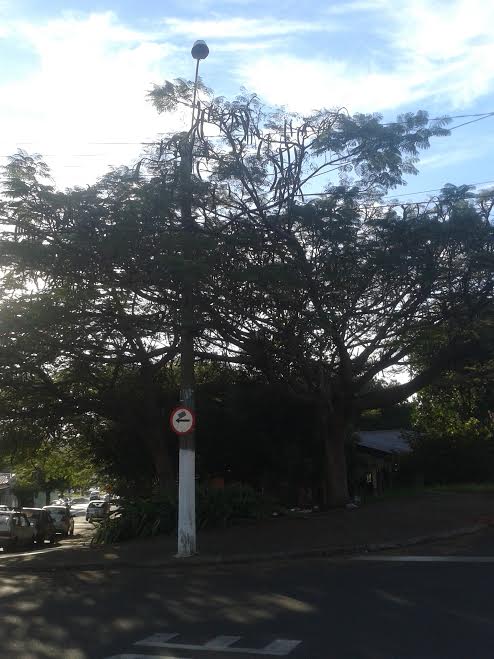 Sugere ao Poder Executivo Municipal que proceda a poda de árvore localizada próximo ao campo de bocha na Avenida Cillos esquina com a Rua Tupis no Bairro Jardim Paulista.